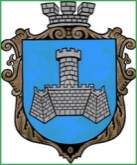 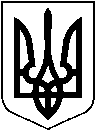 УКРАЇНАВІННИЦЬКОЇ ОБЛАСТІМІСТО ХМІЛЬНИКРОЗПОРЯДЖЕННЯМІСЬКОГО ГОЛОВИВід 25  листопада 2022 р.                                                                                   №509-рПро заходи у зв'язку з Днем пам'ятіжертв Голодоморів у населених пунктахХмільницької  міської  територіальної громади Відповідно до Закону України від 28.11.2006р. № 376-V  "Про Голодомор 1932-1933 років в Україні", Указу Президента  України від 26.11.1998р. №1310/98 "Про встановлення Дня пам'яті жертв Голодоморів" (зі змінами), наказу начальника Вінницької обласної військової адміністрації  від 27.10.2022 року №2302 «Про заходи у зв’язку з 90 роковинами Голодомору 1932-1933 років в Україні – геноциду Українського народу» , керуючись ст. ст. 42,59 Закону України "Про місцеве самоврядування в Україні":  Провести 26 листопада 2022 року  о 16:00 год. покладання квітів   до  пам’ятників, пам’ятних місць, знаків поховань жертв Голодоморів у населених пунктах Хмільницької міської територіальної громади.Утворити та затвердити склад організаційного комітету із підготовки та проведення заходів у зв'язку з Днем пам'яті жертв Голодоморів у населених пунктах Хмільницької міської територіальної громади (надалі - Оргкомітет) згідно з Додатком 1. Затвердити заходи у зв'язку з Днем пам'яті жертв Голодоморів у населених пунктах Хмільницької міської  територіальної громади згідно з  Додатком 2.  Затвердити кошторис витрат у зв'язку з Днем пам'яті жертв Голодоморів у населених пунктах Хмільницької міської територіальної громади згідно з Додатком 3.Контроль за виконанням цього розпорядження покласти на заступника міського голови з питань діяльності виконавчих органів Хмільницької  міської ради Сташка А.В., а супровід  - на начальника відділу культури і туризму Хмільницької міської ради Цупринюк Ю.С.Міський голова 		             		     Микола ЮРЧИШИН  	С.П.МаташА.В.Сташко Н.П. МазурЮ.С. Цупринюк Н.А.Буликова Додаток  1до розпорядження міського головивід 25  листопада  2022 р.№509-рСКЛАД ОРГАНІЗАЦІЙНОГО КОМІТЕТУіз підготовки та проведення заходів у зв'язку з Днем пам'яті жертв Голодоморів у населених пунктахХмільницької міської територіальної громадиМАЛІНОВСЬКА                     староста Порицького старостинського округуВалентина Іванівна       		Міський голова 	                                        Микола ЮРЧИШИН 			     Додаток 2до розпорядження міського головивід 25  листопада  2022 р.№509-рЗАХОДИ у зв'язку з Днем пам'яті жертв Голодоморів у населених пунктах Хмільницької міської територіальної громадиУпорядкувати  територію Меморіального знаку жертвам голодоморів та політичних репресій, пам’ятників, пам’ятних місць, знаків поховань жертв Голодоморів у населених пунктах Хмільницької міської територіальної громади.Організовують виконання: Комунальне підприємство  «Хмільниккомунсервіс»Старости термін: до 25 листопада 2022 рокуЗабезпечити підготовку і проведення на території Хмільницької міської територіальної громади в закладах освіти, культури  меморіальних, тематичних заходів  у зв’язку з Днем пам’яті жертв Голодоморів з дотриманням обмежень  воєнного стану.Організовують виконання:Управління освіти,молоді та спорту Хмільницької міської  ради,Комунальний заклад «Історичний музей м. Хмільник»,Комунальний заклад «Історичний музей імені Василя Порика» Хмільницької міської  ради,Комунальний заклад «Бібліотека для дорослих» Хмільницької міської радиКомунальний заклад «Будинок культури» Хмільницької міської ради термін: листопад 2022 рокуЗвернутися до керівників підприємств, установ, організацій, громадськості з проханням приспустити 26 листопада 2022 року Державний Прапор України з траурною стрічкою на будівлях та спорудах, а також з дотриманням обмежень  воєнного стану.					Оргкомітет                                        термін:  26 листопада  2022 рокуПровести 26 листопада 2022 року о 16:00 год. лаконічну церемонію покладання квітів, тематичних композицій, встановлення лампадок, символічної атрибутики до   Меморіального знаку жертвам голодоморів та політичних репресій та взяти участь у загальнонаціональній акції «Запали свічку пам’яті».                                             Оргкомітет					термін:26 листопада 2022 рокуЗабезпечити охорону громадського порядку, під час проведення  покладання квітів до  Меморіального знаку жертвам голодоморів та політичних репресій у зв’язку з Днем пам’яті жертв Голодоморів.         Хмільницький районний  відділ поліції ГУНП у Вінницькій області термін: 26 листопада  2022  року Провести  пам’ятні заходи у зв’язку з Днем пам’яті жертв Голодоморів  та  оприлюднити їх на офіційному вебсайті Хмільницької міської ради, сторінках закладів культури у  соціальних медіа (сторінки в соціальній мережі «Фейсбук»).Організовують виконання:Відділ інформаційної діяльності та комунікацій із громадськістю Хмільницької міської ради,Відділ культури і туризму Хмільницької міської ради,Комунальний заклад «Будинок культури» Хмільницької міської ради,Комунальний заклад " Бібліотека для дорослих» Хмільницької міської ради,   		 Комунальний заклад «Історичний музей м. Хмільник»,  Комунальний заклад «Історичний музей імені Василя Порика»  Хмільницької міської радиКПНЗ Хмільницька школа мистецтв.Термін: 26  листопада 2022рокуЗабезпечити висвітлення на офіційному веб-сайті, місцевих ЗМІ інформацію про меморіальні заходи на сторінках соціальних ресурсів у зв’язку з Днем пам’яті жертв Голодоморів.Відділ інформаційної діяльності та комунікацій із громадськістю Хмільницької міської ради,Відділ культури і туризму Хмільницької міської ради,Комунальний заклад «Будинок культури»Хмільницької міської ради,Комунальний заклад " Бібліотека для дорослих» Хмільницької міської ради,   	Комунальний заклад «Історичний музей м. Хмільник», Комунальний заклад «Історичний музей імені Василя Порика»  Хмільницької міської радиТермін: 26  листопада 2022рокуМіський голова  		Микола ЮРЧИШИНДодаток 3до розпорядження міського головивід 25 листопада  2022 р.№509-рКОШТОРИСвитрат для проведення заходів у зв'язку з Днем пам'яті жертв Голодоморів у населених пунктах Хмільницької міської  територіальної громадиМіський голова  		Микола ЮРЧИШИНСТАШКОАндрій Володимирович заступник міського голови з питань діяльності виконавчих органів Хмільницької  міської ради, голова Оргкомітетузаступник міського голови з питань діяльності виконавчих органів Хмільницької  міської ради, голова ОргкомітетуМАТАШСергій Петровичкеруючий справами виконавчого комітету міської ради, заступник голови Оргкомітетукеруючий справами виконавчого комітету міської ради, заступник голови ОргкомітетуЦУПРИНЮКЮлія СтепанівнаЗАГІКАВолодимир Михайлович КОЛОМІЙЧУКВалерій Петрович начальник Відділу культури і туризму Хмільницької міської ради, секретар Оргкомітетузаступник міського голови з питань діяльності виконавчих органів міської радиначальник відділу цивільного захисту, оборонної роботи та взаємодії з правоохоронними органами Хмільницької  міської ради начальник Відділу культури і туризму Хмільницької міської ради, секретар Оргкомітетузаступник міського голови з питань діяльності виконавчих органів міської радиначальник відділу цивільного захисту, оборонної роботи та взаємодії з правоохоронними органами Хмільницької  міської ради ОЛІХВіталій Васильовичначальник Управління освіти, молоді та спорту Хмільницької міської радиначальник Управління освіти, молоді та спорту Хмільницької міської радиКОСЕНКОВасиль Олександровичголова Хмільницької міської організації ветеранів України /за згодою/голова Хмільницької міської організації ветеранів України /за згодою/ЛУЦЕНКОНаталія Вікторівнадиректор Центру дитячої та юнацької творчості директор Центру дитячої та юнацької творчості МАЗУРНаталія Петрівнаначальник відділу інформаційної діяльності та комунікацій із громадськістю Хмільницької  міської радиначальник відділу інформаційної діяльності та комунікацій із громадськістю Хмільницької  міської радиПАЦАНІВСЬКАНаталія МиколаївнаМАЦЕНКО                   Тетяна Миколаївнадиректор Комунального закладу"Історичний музей м. Хмільник" Хмільницької міської радидиректор Комунального закладу «Історичний музей імені Василя Порика» Хмільницької міської радидиректор Комунального закладу"Історичний музей м. Хмільник" Хмільницької міської радидиректор Комунального закладу «Історичний музей імені Василя Порика» Хмільницької міської радиБУГАЙОВА Олена ВасилівнаДОНЧЕНКО                Олександр Васильовичв.о. директора Комунального закладу «Бібліотека для дорослих» Хмільницької міської радидиректор Комунального закладу«Будинок культури» Хмільницької міської радив.о. директора Комунального закладу «Бібліотека для дорослих» Хмільницької міської радидиректор Комунального закладу«Будинок культури» Хмільницької міської радиПРОКОПОВИЧОльга Дмитрівнаначальник загального відділу Хмільницької  міської радиначальник загального відділу Хмільницької  міської радиРОМАНЮКВалерій Олександровичначальник Хмільницького районного відділу поліції ГУНП у Вінницькій області /за згодою/начальник Хмільницького районного відділу поліції ГУНП у Вінницькій області /за згодою/КИЄНКОГалина Григорівна ПРОКОПОВИЧЮрій Івановичначальник Управління житлово-комунального господарства та комунальної власності Хмільницької міської радиначальник Комунального підприємства «Хмільниккомунсервіс» начальник Управління житлово-комунального господарства та комунальної власності Хмільницької міської радиначальник Комунального підприємства «Хмільниккомунсервіс» ТЕНДЕРИСОксана ВолодимирівнаТИМОШЕНКОІрина Ярославівнаначальник організаційного відділу Хмільницької міської радиначальник Управління праці та соціальногозахисту населення Хмільницької міської радиначальник організаційного відділу Хмільницької міської радиначальник Управління праці та соціальногозахисту населення Хмільницької міської радиФРАНЧУКАндрій МиколайовичТИТУЛААндрій ПетровичШКАТЮКТетяна СергіївнБИЧОКГанна МихайлівнаМАТВІЮКНаталія ВасилівнаСУХИЙМикола ОлексійовичОСТАПЧУК                  Світлана Григорівнав.о. директора КПНЗ Хмільницька школа мистецтвстароста Соколівського старостинського округустароста Великомитницького старостинського округустароста Лозівського старостинського округустароста Кривошиївського старостинського округустароста Широкогребельського старостинського округустароста Кожухівського старостинського округув.о. директора КПНЗ Хмільницька школа мистецтвстароста Соколівського старостинського округустароста Великомитницького старостинського округустароста Лозівського старостинського округустароста Кривошиївського старостинського округустароста Широкогребельського старостинського округустароста Кожухівського старостинського округу№з/пНазва видатківКПК ВК МБКЕКВСума1.Придбання квіткової продукції101408222825 000, 00